Sistema límbico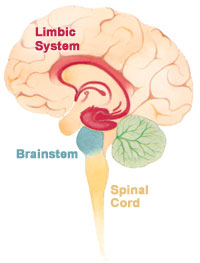 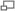 El sistema límbico (rojo).El sistema límbico es un sistema formado por varias estructuras cerebrales que gestiona respuestas fisiológicas ante estímulos emocionales. Está relacionado con la memoria, atención, instintos sexuales, emociones (por ejemplo placer, miedo, agresión), personalidad y la conducta. Está formado por partes del tálamo, hipotálamo, hipocampo, amígdala cerebral, cuerpo calloso, séptum y mesencéfalo.
El sistema límbico interacciona muy velozmente (y al parecer sin que necesiten mediar estructuras cerebrales superiores) con el sistema endócrino y el sistema nervioso autónomo. Es común que las personas sientan súbitos y repentinos piquetazos en su sistema límbico.[editar] HistoriaEl término límbico para referirse a una zona del cerebro fue acuñado en 1878 por el médico francés Paul Broca, él habló de le grand lobulo limbique (el gran lóbulo límbico) para referirse a la zona ubicada hacia el borde inferior de la glandula pineal (limbus en latín siginifica precisamente borde). La descripción inicial que realizó Broca del "gran lóbulo límbico" era la de tres elementos en forma de raqueta; el "mango" de tal "raqueta" correspondería al nervio y -especialmente- al bulbo olfatorio ; la parte superior correspondería el gyrus cinguli o giro cingulado (cingulus en latín significa cinturón) y la parte inferior a la circunvolución del hipocampo; para más acotación el uso de la palabra "límbico" por parte de Broca correspondía entonces a la parte inferior de la corteza cerebral. Henri Turner en 1890 denominó rhinencephalon (rinoencéfalo, encéfalo nasal) a la mayor parte de las áreas límbicas por la importancia que en éstas parecía cobrar el bulbo olfativo y las respuestas a los estímulos olfativos (evolutivamente más antiguas que las áreas correspondientes a estímulos visuales y auditivos) . James Papez descubrió en 1937 el circuito que que lleva su nombre. Paul MacLean (1949) -como Christofredo Jakob- habló de "cerebro visceral" y amplió estas ideas para incluir más estructuras de una forma más difusa; en 1952 surge la denominación "cerebro límbico" y sistema límbico (así como paralelamente las de cerebro reptiliano o cerebro reptílico que MacLean hipotetiza como precedente del límbico, e incluso "cerebro paleomamífero"). El concepto de sistema límbico ha sido ampliado por Goldar, Heimer, Nauta, Yakovlev y otros.
Sin embargo se mantiene una fuerte controversia sobre la definición de lo límbico ya que si inicialmente, cuando se acuñó la palabra, se postuló que el área límbica era solo el centro instintivo y emocional del cerebro quedando las actividades cognitivas, intelectuales y racionales como una actividad típica del neocórtex, pronto se descubrió que tal diferenciación tan taxativa se hace más difusa: por ejemplo una lesión en el hipocampo conlleva a graves deficiencias cognitivas.Las áreas de borde cortical que corresponden al sistema límbico generalmente tienen menos capas neuronales que las típicas 6 capas de la mayor parte del neocórtex y son clasificadas como alocórtex y arqueocórtex al ser filogenéticamente más primitivas.En diversas escuelas de psicología se ha considerado durante el siglo XX que el sistema límbico correspondía a la localización del llamado subconsciente mientras que las áreas filogenéticamente más modernas del córtex o corteza cerebral eran las correspondientes a la consciencia, aunque tal localizacionanismo es parcialmente cierto, más cierto es que las actividades del pensar humano casi siempre o acaso siempre implican a toda la actividad del sistema nervioso central, aunque ciertamente el procesado más elaborado (el intelectual-cognitivo-reflexivo) sólo se puede llevar a cabo en las áreas corticales más modernas ubicadas en la zona cortical frontal prefrontal, mientras que las mociones o instintos (casi siempre transformados, principalmente a través de las áreas neocorticales, en pulsiones en el ser humano) tienen un "relé" o área principal de procesamiento en el sistema límbico.[editar] Evolución, filogeniaEl sistema límbico es una de las partes más antiguas del cerebro en términos filogenéticos y evolutivos pues sus primordios ya se encuentran en los peces, el "cerebro límbico" sería precedido evolutivamente por el puente de Varolio y tronco encefálico (un antecedente aún más primitivo en filogenia es el bulbo raquídeo). En tal caso el sistema o "cerebro límbico" es prácticamente la mayor parte del cerebro de los tetrapodos primitivos: anfibios y reptiles.[editar] Esbozo desde la perspectiva fisiológicaEl Sistema Límbico está formado por una serie de estructuras complejas, que se ubican alrededor del tálamo y debajo de la corteza cerebral. Es el responsable principal de la vida afectiva, y es partícipe en la formación de memorias, en las que participan el hipotálamo, el hipocampo, la amígdala y cuatro áreas relacionadas. Las funciones principales del Sistema Límbico son: la motivación por la preservación del organismo y la especie, la integración de la información genética y ambiental a través del aprendizaje, y la tarea de integrar nuestro medio interno con el externo antes de realizar una conducta.[editar] PartesLóbulo límbico: circunvolución del cuerpo calloso, la circunvolución subcallosa y el giro parahipocampal.Formaciones hipocámpicas: hipocampo dorsal (corresponde al indusium gris) e hipocampo ventral (formado por asta de ammon, cuerpo franjeado, giro dentado y el subículo).Complejo amigdalino: Corteza periamigdalina, núcleo amigdalino y estría terminal.Área septal.Formaciones olfatorias: bulbo, pedúnculo estría olfatoria y lóbulo piriforme.Núcleo dorso mediano y núcleo anterior del tálamo óptico.Corteza cerebral órbito frontal.Núcleo accumbens[editar] HipotálamoEl hipotálamo se ubica justo debajo del tálamo dentro de los dos tractos ópticos, y justo encima, e íntimamente relacionado con la glándula pituitaria. Es una de las partes más ocupadas del cerebro y está relacionada principalmente con la homeostasis. Regula, y tiene el control último, de las funciones del sistema nervioso simpático y sistema nervioso parasimpático, recibe información desde varias fuentes... del nervio vago, información sobre la presión sanguínea y la distensión intestinal (esto es, cuanto de lleno está tu estomago); del nervio óptico, información sobre luz y oscuridad; desde la formación reticular en el tronco cerebral, información sobre la temperatura de la piel; desde neuronas pocos usuales que forran los ventrículos, información sobre el fluido cerebroespinal incluyendo las toxinas que inducen al vómito; desde otras partes del sistema límbico y el nervio olfatorio, información que ayuda en la regulación del hambre y la sexualidad, además de sensores propios que entregan información acerca del balance iónico y la temperatura de la sangre. Envía órdenes al organismo de dos formas, a través del sistema nervioso autónomo, lo que le confiere el control último de sus funciones, y a través de la glándula pituitaria, con la que está conectado química y biológicamente.[editar] HipocampoEl hipocampo consiste en dos "cuernos" que describen una curva que va desde el área del hipotálamo hasta la amígdala, está relacionado con la transformación de lo que "está en tu mente ahora" (memoria a corto plazo), en lo que recordarás por un largo período de tiempo (memoria a largo plazo).
También es aquel en donde se encuentra la memoria a corto, largo plazo y el aprendizaje. La información está recogida por el fórnix que la lleva a los cuerpos mamilares. Desde aquí va al núcleo anterior del tálamo que envía la información hasta el córtex. Está formado por varias estructuras cerebrales que se activan ante estimulos emocionales.[editar] Amígdala cerebralLa amígdala cerebral es una masa con forma de dos almendras que se sitúan a ambos lados del tálamo, en el extremo inferior del hipocampo. Cuando es estimulada eléctricamente, los animales responden con agresión, y cuando es extripada, los mismos se vuelven dóciles y no vuelven a responder a estímulos que les habrían causado rabia; también se vuelven indiferentes a estímulos que les habrían causado miedo o respuestas de tipo sexual.[editar] Zonas relacionadasGiro cingulado: Es la parte de la corteza cerebral que está cerca del sistema límbico, proporciona una vía desde el tálamo hasta el tálamo, y está asociado con las memorias a olores y dolor.Área septal: Se halla frente al Tálamo, al parecer posee unas neuronas que son centros del orgasmo, una para los hombres, cuatro para las mujeres.Área ventral tegmental: está en el tronco cerebral, consiste en vías de dopamina (dopaminérgicas), que parecen ser centros del placer (felicidad).Córtex prefrontal: Es la parte del Lóbulo frontal que se encuentra frente al área motora, además de relacionarse con pensar en el futuro, hacer planes, y realizar acciones, está también vinculada a las mismas vías de dopamina que el área ventral tegmental, aunque se encuentra fuera del sistema límbico al ser un área evolutivamente reciente.Véase tambiénAlocórtexArqueocórtexCircuito de PapezCircuito de recompensa y castigoMemoria emotivaContenido[ocultar]1 Historia2 Evolución, filogenia3 Esbozo desde la perspectiva fisiológica4 Partes 4.1 Hipotálamo4.2 Hipocampo4.3 Amígdala cerebral4.4 Zonas relacionadas5 Véase también